ПРОЕКТПредседатель Советадепутатов									         М.Н. Филатова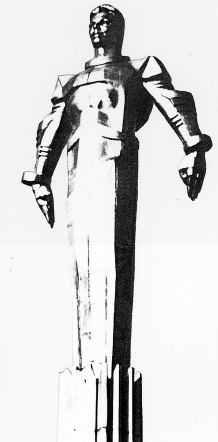 Повестка заседания № 61Совета депутатов муниципального округа Гагаринский    дата проведения:         25.10.2016 года		          время проведения:          15-00                               место проведения:         Университетский проспект, д.5                                           Зал заседаний                             Вопрос, внесенный на заседаниеДокладчикВремя обсуждения вопроса1.Об утверждении порядка организации доступа к информации о деятельности органов местного самоуправления муниципального округа Гагаринский.Филатова М.Н.Русакова Е.Л.15-0010 мин.2.О внесении изменений в решение Совета депутатов муниципального округа Гагаринский от 28 октября 2014 года № 36/2 «Об утверждении Регламента реализации отдельных полномочий города Москвы по заслушиванию отчета главы управы района Гагаринский города Москвы и информации руководителей городских организаций»Филатова М.Н.Дорофеев С.В.15-1010 мин.3.Об утверждении Порядка организации и осуществления личного приема граждан депутатами Совета депутатов муниципального округа Гагаринский.Филатова М.Н.Дорофеев С.В.15-2010 мин.4.Об утверждении Порядка проведения отчета депутата Совета депутатов муниципального округа Гагаринский перед избирателями.Филатова М.Н.Дорофеев С.В.15-3010 мин.5.О согласовании проекта изменения схемы размещения нестационарных торговых объектов.Филатова М.Н.Селихова Р.Н.15-4010 мин.6.О направлении депутатского запроса по фактам нарушения законодательства об охране объектов культурного наследия и защите зеленых насаждений сотрудниками ГБУ «Автодор ЮЗАО» на территории объекта культурного наследия регионального значения «Парк 40-летия ВЛКСМ» (ПК-9)Филатова М.Н.Дорофеев С.В.15-5010 мин.7.О направлении депутатского запроса в Департамент культурного наследия г. Москвы о предоставлении сведений по объекту культурного наследия регионального значения «Парк дворца творчества детей и юношества и Парк 40-летия ВЛКСМ»  (ПК-9)Филатова М.Н.Дорофеев С.В.16-0010 мин.8.О направлении депутатского запроса для проведения проверки законности перехода права собственности на земельный участок с кадастровым номером: 77:06:0001003:92, находящегося в границах объекта культурного наследия регионального значения «Парк 40-летия ВЛКСМ» (ПК-9)Филатова М.Н.Дорофеев С.В.16-1010 мин.9.О направлении депутатского запроса о предоставлении сведений, содержащихся в ЕГРП в отношении всех земельных участков (77:06:0001003:3; 77:06:0001003:27; 77:06:0001003:39; 77:06:0001003:91; 77:06:0001003:92, расположенных в границах объекта культурного наследия регионального значения «Парк 40-летия ВЛКСМ» (ПК-9)Филатова М.Н.Дорофеев С.В.16-2010 мин.10.Разное.